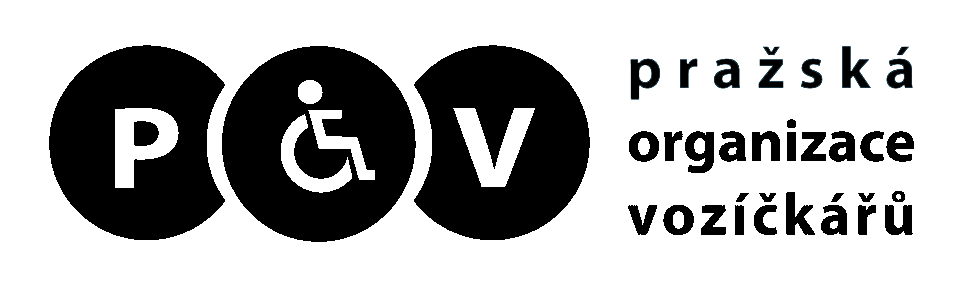 PŘIHLÁŠKABEZBARIÉROVOST BUDOV A VEŘEJNÉHO PROSTORU VE VAŠÍ OBCISEMINÁŘ PRO ZÁSTUPCE MĚST A OBCÍVaše poznámky a dotazy k tématu, které byste rádi v rámci semináře řešili:Vybraný termínJméno a příjmeníFunkceE-mailTelefonický kontaktAdresa